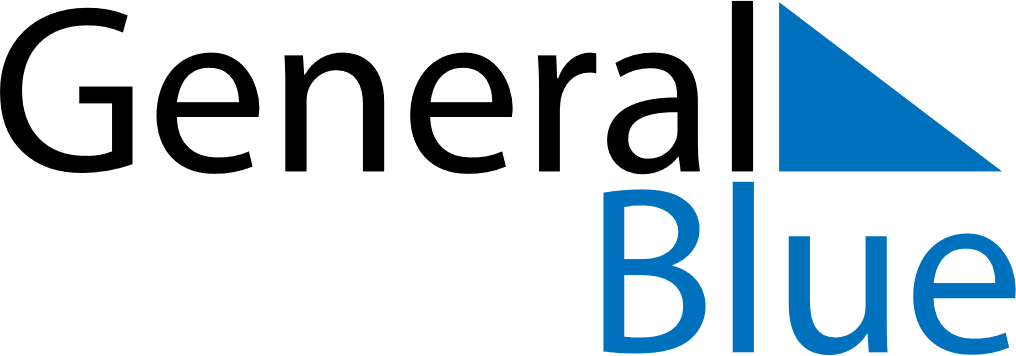 2023 - Q1Kosovo2023 - Q1Kosovo2023 - Q1Kosovo2023 - Q1Kosovo2023 - Q1Kosovo2023 - Q1Kosovo January 2023 January 2023 January 2023SundayMondayMondayTuesdayWednesdayThursdayFridaySaturday1223456789910111213141516161718192021222323242526272829303031 February 2023 February 2023 February 2023SundayMondayMondayTuesdayWednesdayThursdayFridaySaturday123456678910111213131415161718192020212223242526272728 March 2023 March 2023 March 2023SundayMondayMondayTuesdayWednesdayThursdayFridaySaturday123456678910111213131415161718192020212223242526272728293031Jan 1: New Year’s DayJan 7: Orthodox ChristmasFeb 17: Independence Day